ОБУХІВСЬКА МІСЬКА РАДА 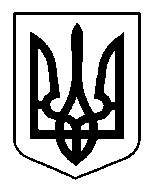 КИЇВСЬКОЇ ОБЛАСТІВИКОНАВЧИЙ КОМІТЕТРОЗПОРЯДЖЕННЯ № 252від  07 серпня 2020 року                                                        м. ОбухівПро внесення змін до розпорядження Обухівського міського голови від 23 липня 2020 року № 229Відповідно до підпункту 2 пункту «б» частини 1 статті 34, пункту 20 частини 4 статті 42 Закону України «Про місцеве самоврядування в України»,  Постанови Кабінету Міністрів України від 01.06.2020 № 515 «Про внесення змін до постанови Кабінету Міністрів України від 15.11.2017 № 877», з метою сприяння реалізації прав дітей-сиріт, дітей, позбавлених батьківського піклування та осіб з їх числа на отримання житлаВнести зміни  до розпорядження Обухівського міського голови від 23 липня 2020 року № 229 Про затвердження потреби в коштах для забезпечення житлом дітей сиріт, дітей позбавлених батьківського піклування, осіб з їх числа доповнивши пункт 1 наступним змістом: «Затвердити протокол № 1 Комісії з використання у 2020 році субвенції з державного бюджету для забезпечення житлом дітей-сиріт, дітей, позбавлених батьківського піклування, осіб з їх числа  від 20 липня 2020 року.Контроль за виконанням даного розпорядження покласти на заступника міського голови Шевченко А.В.Перший заступник міського голови                                (підпис)        А.М.ВерещакЦиганок Н.А.